Configure Franklin Pierce University VPN ClientOpen the FortiClient VPN Client application installed on your computerClick the “Hamburger Button” to open the drop-down menu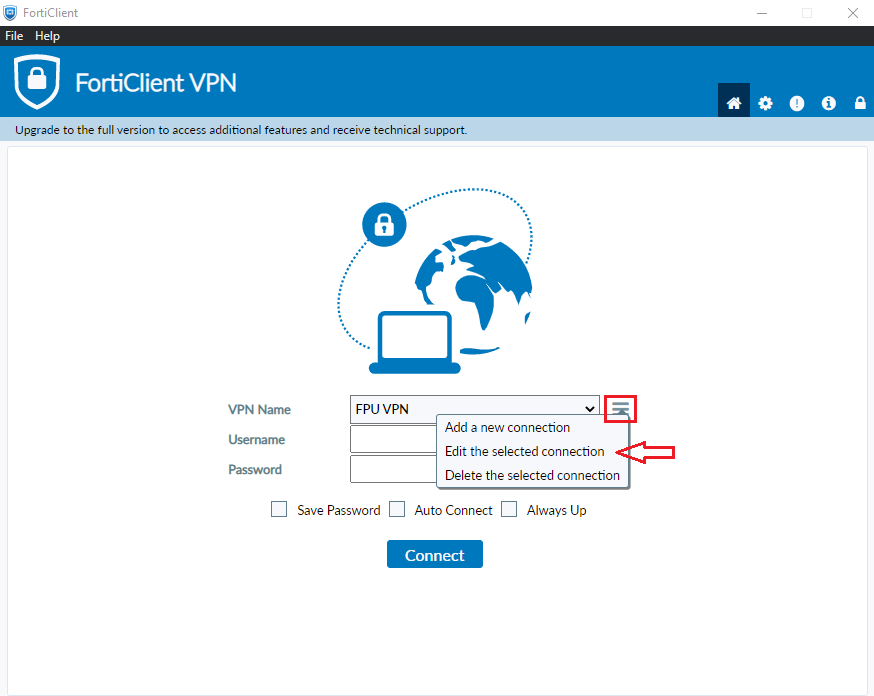 Check ‘Enable Single Sign On (SSO) for VPN Tunnel’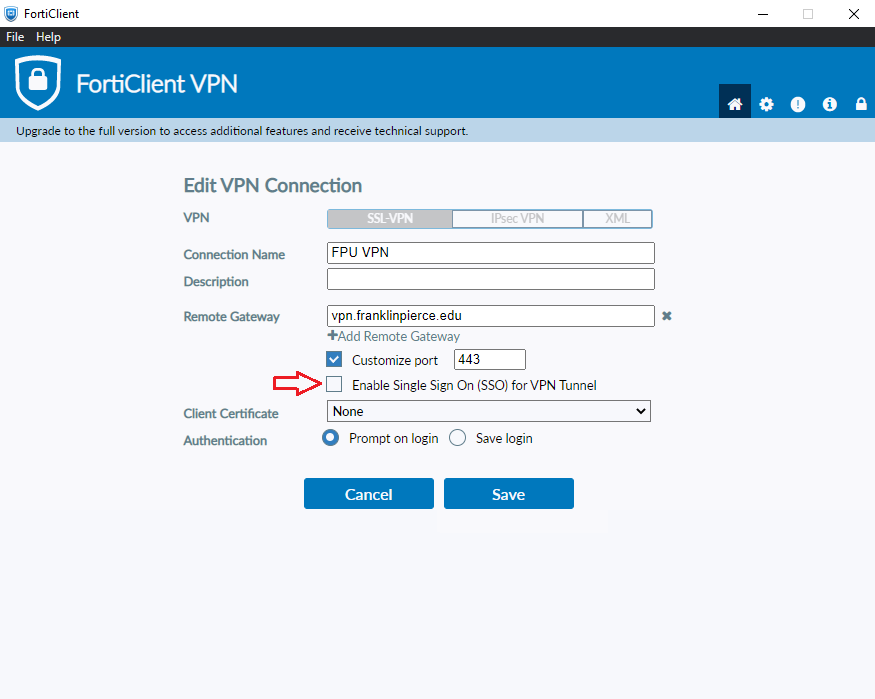 Click ‘Save’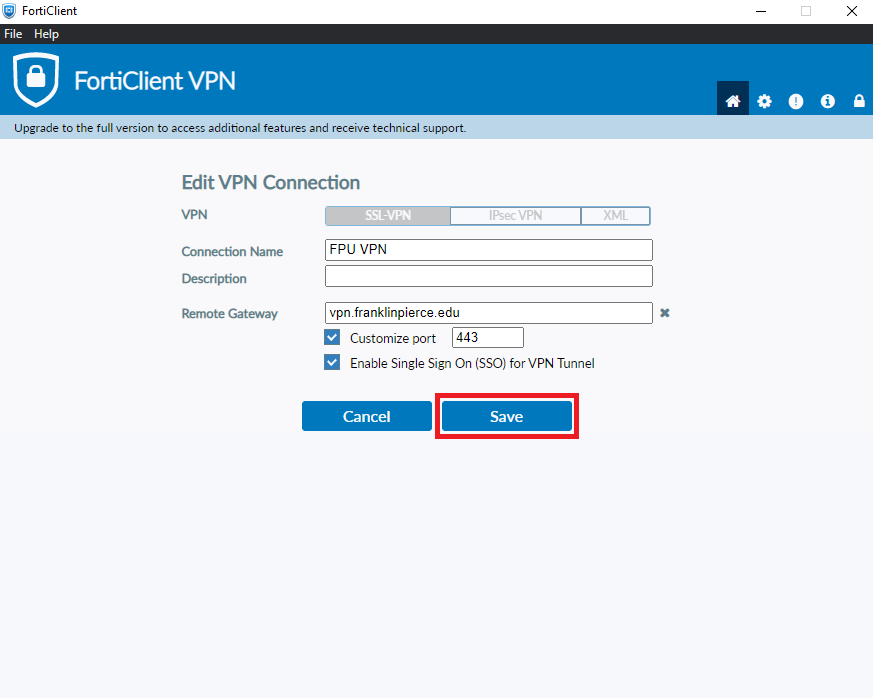 The VPN Client is now configured, click ‘SAML Login’ to be prompted by Microsoft authentication for your FPU Email and Password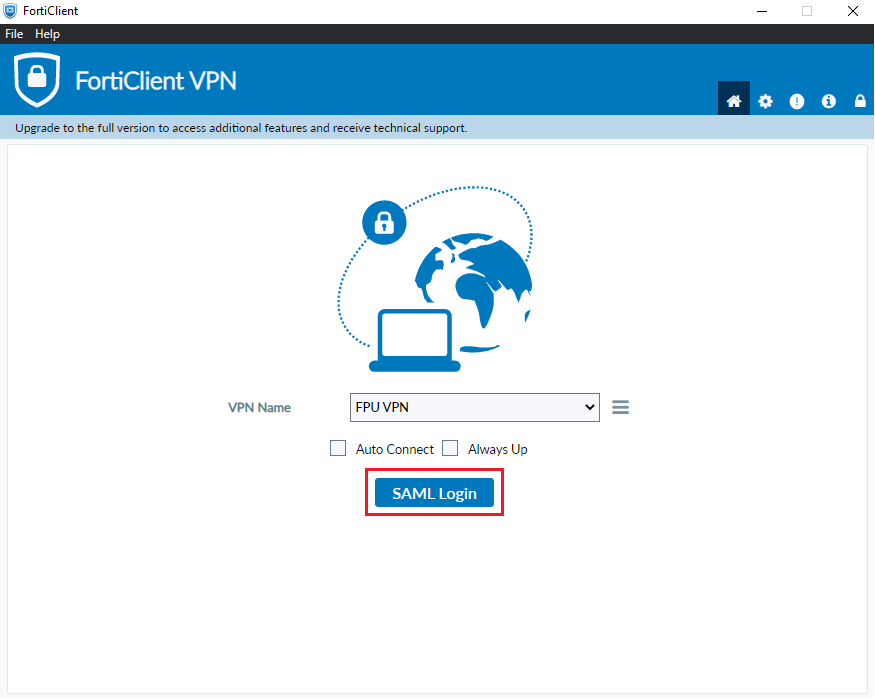 